        БОЙОРОҠ                                                     РАСПОРЯЖЕНИЕ        " 19" февраль   2018 й.               № 5                 "19"  февраля   2018 г.О мерах по обеспечению безаварийного пропуска весеннего паводка 2018 года	В целях обеспечения своевременной и качественной подготовки населенных пунктов, гидротехнических сооружений, мостов, коммунально-энергетических сетей, инженерных коммуникаций, организаций к пропуску ледохода и подъему уровня воды рек в период весеннего половодья на территории сельского поселения Удельно-Дуванейский сельсовет муниципального района Благовещенский район Республики Башкортостан в 2018 году, руководствуясь  Постановлением Администрации Муниципального района Благовещенский район Республики Башкортостан  № 83 от 02 февраля 2018 г.,  администрация сельского поселения Удельно-Дуванейский сельсовет  муниципального района Благовещенский район Республики БашкортостанПОСТАНОВЛЯЕТ:Создать противопаводковую комиссию  сельского поселения Удельно-Дуванейский сельсовет для  обеспечения безаварийного пропуска паводковых вод и предупреждению чрезвычайных ситуаций в период весеннего половодья 2018 года на территории сельского поселения Удельно-Дуванейский сельсовет муниципального района Благовещенский район Республики Башкортостан      2.Утвердить:2.1. Состав   противопаводковой комиссии сельского поселения Удельно-Дуванейский сельсовет (Приложение № 1);2.2. План мероприятий по безаварийному пропуску весеннего половодья на территории сельского поселения Удельно-Дуванейский сельсовет муниципального района Благовещенский район Республики Башкортостан в 2018 года (Приложение № 2).3. Контроль за исполнением настоящего распоряжения оставляю за собой.Глава сельского поселения Удельно-Дуванейский сельсовет			                Н.С.Жилина Приложение № 1К распоряжению администрации сельского поселения Удельно-Дуванейский сельсовет муниципального района Благовещенский район Республики Башкортостанот «19» февраля 2018 года№ 5СОСТАВпротивопаводковой комиссии сельского поселения Удельно-Дуванейский сельсоветПриложение № 2К распоряжению администрации сельского поселения Удельно-Дуванейский сельсовет муниципального района Благовещенский район Республики Башкортостанот «19»   февраля 2018 года№ 5ПЛАНмероприятий по безаварийному пропуску весеннего половодья на территории сельского поселения Удельно-Дуванейский сельсовет муниципального района Благовещенский район Республики Башкортостан в 2018 годуБАШҠОРТОСТАН РЕСПУБЛИКАhЫ БЛАГОВЕЩЕН РАЙОНЫ МУНИЦИПАЛЬ РАЙОНЫНЫҢ   УДЕЛЬНО-ДЫУАНАЙ  АУЫЛ СОВЕТЫ  АУЫЛЫ БИЛӘМӘhЕ ХАКИМИӘТЕ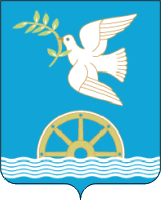 АДМИНИСТРАЦИЯ СЕЛЬСКОГО ПОСЕЛЕНИЯ УДЕЛЬНО-ДУВАНЕЙСКИЙ СЕЛЬСОВЕТМУНИЦИПАЛЬНОГО РАЙОНА БЛАГОВЕЩЕНСКИЙ РАЙОНРЕСПУБЛИКИ  БАШКОРТОСТАНЖилина Н.С.Глава сельского поселения Удельно-Дуванейский сельсовет Федорова Н.А.Председатель постоянной Комиссии по развитию предпринимательства, земельным вопросам, благоустройству и экологии Совета сельского поселения Удельно-Дуванейский сельсоветПермякова В.Б. Депутат от избирательного округа № 7Несговоров А.Н.Глава ЛПХ с. Удельно-ДуванейЛуговой С.В.Водитель Администрации сельского поселения Удельно-Дуванейский сельсовет№МероприятияСрок исполненияИсполнители1.Образование  противопаводковой комиссии, утверждение плана работы.До 01.03.18Глава СП Жилина Н.С.2.Определение домов, мостов, ЛПХ, которые могут быть затоплены  талыми водами.К 15.03.18Противопаводковая комиссия3.Подготовка пруда к безаварийному пропуску половодья.До 20.03.2018Противопаводковая комиссия4.Проверка качества питьевой воды, совместно с санитарной службой.На весь период паводкаГлава СП Жилина Н.С.5.Обеспечение герметизации устьев скважин, родников, отведение талых вод.До начала паводкаПротивопаводковая комиссия6.Сбор и обобщение материалов по паводковой обстановке.На весь период паводкаПротивопаводковая комиссия7.Проведение инструктажей по ТБ во время весенних каникул с обязательным проведением инструкций по весеннему половодью.До 24.03.18Классные руководители 1-9 классов МОБУ ООШ с. Удельно-Дуваней